ТЕХНОЛОГИЧЕСКАЯ КАРТА ЗАНЯТИЯ Предмет: технология (занятие рассчитано на 2 академических часа - 80 минут). Класс: 8 УМК Технология: 8 класс: учебник  для учащихся общеобразовательных организаций/ (В.Д. Симоненко, А.А. Электов, Б.А. Гончаров и др.) -3-е изд. перераб. - М.: Вентана - Граф,  2020; Технология. Технологические карты: 8 класс: методическое пособие/ А.Т.  Тищенко– М.: Вентана Граф, 2020.Тема урока: Здоровье и выбор профессии.Тип урока: открытие новых знаний. Цель урока: Формирование у  обучающихся знаний о необходимости учета фактора здоровья при выборе профессии и реализации профессиональной карьеры.Познакомить с основными медицинскими противопоказаниями к группам профессий и неблагоприятными факторами труда в некоторых отраслях промышленности.Развивать положительные мотивации к здоровому образу жизни; формировать на основе экологических знаний и умений ответственного отношения личности к собственному здоровью; развивать навыки экологически грамотного поведения в природе и обществе.Воспитывать осознанное понимание одного из слагаемых формулы профессионального успеха («хочу»+»могу»+»надо») «могу».Планируемые результаты:Личностные: Формирование учебно-познавательной мотивации; готовности к выбору направления профессионального образования и  саморазвитию. Сформированность мотивации к целенаправленной познавательной деятельности, ценностно – смысловых установок, отражающих личностные позиции в межличностных отношениях.Метапредметные (УУД): Познавательные: Освоение способов деятельности, применяемых как в рамках образовательного процесса, так и реальных жизненных ситуациях. Умение анализировать, структурировать знания, выбирать наиболее эффективные способы в ответах на вопросы. Умение осознанно и грамотно  выстраивать  ответы, включающие технологическую терминологию; осуществлять поиск необходимой информации для выполнения учебных заданий; использовать знаково-символические средства; проводить сравнения, устанавливать причинно-следственные связи, обобщать.  Коммуникативные: Формирование взаимного сотрудничества  учителя  и обучающихся на уроке. Умение формулировать собственное мнение и позицию, задавать вопросы. Умение слушать и вести  диалог; осуществлять инициативное сотрудничество в поиске, выборе и анализе информации; организовывать учебное взаимодействие  друг с другом, и в целом в коллективе.  Регулятивные: Умение определять   цель, планировать деятельность, сверять свои действия с целью и исправлять ошибки самостоятельно. Умение принимать и сохранять учебную задачу, планировать свои действия в соответствии с поставленной задачей, осуществлять итоговый и пошаговый контроль по результату; использовать речь для регуляции своего действий.Предметные: Сформированность представлений о мотивах выбора профессии, профессиональной пригодности, важности выбора профессии с учетом здоровья, умение анализировать мотивы своего профессионального выбора.  Используемые технологии (в т.ч. ИКТ): интерактивные технологии (кейс) обучение в сотрудничестве, технология проблемного обучения, технология развития критического мышления, технология организации группового взаимодействия (ТГВ),  технология здоровьесбережения, информационно-коммуникативные технологии.Опорные понятия и термины: профессиональное самоопределение, формула выбора профессии, план  самовоспитания и развития необходимых качеств, предъявляемых выбранной профессией.Новые понятия: здоровье, медицинские показания и противопоказания, профессиональные заболевания, неблагоприятные факторы труда, профессионально - производственные противопоказания; факторы, влияющие на здоровье.ПриложенияПриложение 1 Лист самооценки предметных достижений Ответить на вопросы:1. Моё задание заключалась в том, чтобы: ….2. Я с заданием справился  / не справился3. Задание выполнено самостоятельно   (или с помощью (кого)…4. Моя работа мной была оценена так (слова-характеристики и, возможно, отметка)…Приложение 2Тест «Куда ты идешь?»Теперь проставьте баллы в соответствии с вашими ответами. Посчитайте сумму баллов. - Если у тебя 0-20 баллов – ты в полном порядке;  - От 20 до 50 баллов – у тебя уже появились не самые хорошие, вредные для здоровья привычки, но с ними пока не трудно бороться;- От 50 до 90 баллов – ты твердо стоишь на пути разрушения своего здоровья. Сворачивай скорее!От 90 и выше – можешь даже не считать! Как ты еще не развалился? Начинай борьбу за свое здоровье с этой же секунды!Приложение 3Неблагоприятные факторы трудаПовышенная температура воздухаПониженная температура воздухаВысокая влажность воздухаНизкая влажность воздухаПроизводственный шумВибрацияПроизводственная пыльХимические веществаФизическое напряжениеНервно-эмоциональное напряжениеПриложение 4Перечень профессионально-производственных противопоказанийПриложение 5Список некоторых возможных воздействий профессиональной деятельности на организмнервно-эмоциональное напряжение,метеоусловия,шум, вибрациявоздействие промышленной пыли, токсических веществ,значительная зрительная нагрузка,ходьба, стояние, переноска грузов, физическое напряжение,управление транспортом,необходимость работы в ночное время.Приложение 6Прием технологии критического мышления «Кубик Блума»Цели современного образования, обозначенные в ФГОС, основаны на принципе "учить не науке, а учить учиться". Один из популярных приемов технологии критического мышления, разработанных американским ученым и психологом Бенджамином Блумом,  называется "Кубик Блума". 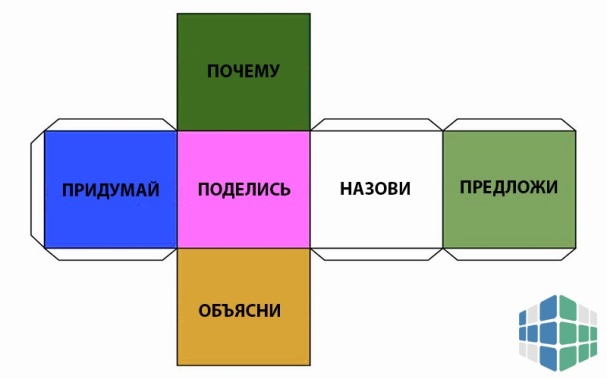 После броска кубика следует придумать продолжение для выпавшего вопроса и дать ответ на него или составить окончание для задания и выполнить его. Очевидно, чем большее количество раз вы бросаете кубик и, следовательно, на большее количество вопросов отвечаете и больше заданий выполняете, тем выше эффективность методики и лучше ваше понимание темы.Классификация вопросовПрием развития критического мышления "Кубик Блума" уникален тем, что позволяет формулировать вопросы самого разного характера.Назови. Предполагает воспроизведение знаний. Это самые простые вопросы. Ученику предлагается просто назвать предмет, явление, термин и т.д.Почему. Это блок вопросов позволяет сформулировать причинно-следственные связи, то есть описать процессы, которые происходят с указанным предметом, явлением.  Объясни. Это вопросы уточняющие. Они помогают увидеть проблему в разных аспектах и сфокусировать внимание на всех сторонах заданной проблемы. Дополнительные фразы, которые помогут сформулировать вопросы этого блока: «Ты действительно думаешь, что…Ты уверен, что…»Предложи. Ученик должен предложить свою задачу, которая позволяет применить то или иное правило. Либо предложить свое видение проблемы, свои идеи. То есть, ученик должен объяснить, как использовать то или иное знание на практике, для решения конкретных ситуаций.Придумай — это вопросы творческие, которые содержат в себе элемент предположения, вымысла.Поделись — вопросы этого блока предназначены для активации мыслительной деятельности учащихся, учат их анализировать, выделять факты и следствия, оценивать значимость полученных сведений, акцентировать внимание на их оценке. Вопросам этого блока желательно добавлять эмоциональную окраску. То есть, сконцентрировать внимание на ощущениях и чувствах ученика, его эмоциях, которые вызваны названной темой.Приложение 7Презентация к урокуЭтапы урока (время, мин)Содержание и деятельность учителяДеятельность учащихсяФормируемые метапредметные результатыПримечаниеОрганизационный момент – 2 Приветствует группу: «Добрый день, ребята. Староста, доложите, пожалуйста, об отсутствующих учащихся». Проверяет готовность группы к проведению занятия: «К сегодняшнему занятию вы должны были подготовить  планы  самовоспитания и развития необходимых качеств, предъявляемых выбранной (предполагаемой) профессией. А также заполнить листы самооценки о выполнении данного задания. Мы с вами обсудим это и проанализируем ваши результаты самооценки  на следующем занятии.  А сейчас пока сдайте, пожалуйста, задания».Приветствуют учителя. Староста докладывает об отсутствующих учащихся. Контролируют свою готовность к предстоящему занятию. Сдают планы самовоспитания и листы самооценки. Личностные: мобилизация внимания, уважение к окружающим.Регулятивные: планирование занятия.Познавательные: порядок проведения  и организация урока по технологии.Коммуникативные: взаимное сотрудничество  учителя  и обучающихся на уроке.Лист самооценки в Приложении 1Проверка домашнего задания - 8«Ребята, как мы с вами уже говорили на прошлом занятии, и я думаю, что вы в своих домашних работах тоже отразили тот факт, что важной предпосылкой самовоспитания и самостоятельности является адекватная оценка своего соответствия требованиям профессии. Но, как сказал  римский поэт Проперций  еще в I веке до нашей эры: « Все мы, увы, не ко всем делам одинаково годны».Ребята, так что же такое «Профессиональная пригодность»? Организует диалог с учащимися, в ходе которого конкретизируются понятия, формулируются некоторые задачи урока.Отвечают на вопрос, расшифровывают аббревиатуру «ГОДЕН» как систему, образованную профессионально важными качествами.(Гражданские качества – идейный и моральный облик человека.Отношение к труду, профессии, положительные склонности и интересы к данной области деятельности.Дееспособность (общая) – широта ума, его глубина, гибкость. Самодисциплина, развитый самоконтроль, инициативность, активность.Единичные, частные, специальные способности – это такие личные качества, которые важны для данной работы, профессии. Навыки, выучка, знания, опыт).Предметные: Сформированность представлений о профессиональной пригодности.Познавательные – осуществлять поиск необходимой информации для выполнения учебных заданий, использовать знаково-символические средства, проводить сравнения, устанавливать причинно-следственные связи, обобщать.Коммуникативные – формулировать собственное мнение и позицию, задавать вопросы. Регулятивные – принимать и сохранять учебную задачу, планировать свои действия в соответствии с поставленной задачей, осуществлять итоговый и пошаговый контроль по результату. Использовать речь для регуляции своего действия.Личностные – способность к самооценке.Мотивация учебной деятельности учащихся - 1Предлагает продолжить урок  проведением теста. При этом название теста не называет. Подводит обуч-ся к постановке проблемы о дальнейшей формулировке темы урока в конце занятия.Воспринимают информацию о проблеме как руководство к действию.Личностные: мобилизация внимания, стремление узнать новоеАктуализация знаний - 29Зачитывает вопросы теста. Затем доводит до сведения уч-ся количество баллов по каждому вопросу-ответу. «Сегодня медики утверждают, что здоровье человека на 10% зависит от наследственности, на 5% - от работы медиков и на 85% - от самого человека.Посмотрим, по результатам теста, который, кстати, называется «Куда ты идешь», что ждет каждого из вас в будущем». Интерпретирует результаты теста: «Конечно,  результаты  этого тест немного шуточные. Но, как говорят, что в каждой шутке есть доля правды! Так что, советую всем задуматься над своим здоровьем».Отвечают на вопросы теста, подсчитывают баллы.Анализируют результаты теста. Делают выводы для себя.Предметные: Готовность обучающихся к осознанию важности сохранения здоровья.Личностные: мобилизация внимания, стремление узнать новое,  осознание своих возможностей.Регулятивные:  целеполагание, планирование деятельностиПознавательные:  умения работать с информацией, анализировать, сравнивать, выделять главноеКоммуникативные: инициативное сотрудничество в поиске, выборе и анализе информацииТест «Куда ты идешь?» в Приложении 2Актуализация знаний - 29 «Старая притча повествует о трех людях, выполняющих одинаковую работу. На вопрос о том, что они делают, каждый из них дает разный ответ. Первый отвечает: «Целый день таскаю эту проклятую тачку». Второй: «Зарабатываю деньги, чтобы накормить семью». Третий: «Строю прекрасный храм».Организует обсуждение притчи.Активизирует  обуч-ся к ответам на вопросы (за правильный ответ –жетон): «Ребята,  а какие факторы необходимо учитывать при выборе профессии?» «Выбор профессии правилен, когда работа доставляет человеку удовлетворение, соответствует его способностям, психическим особенностям, интересам, состоянию здоровья. Т.е. процесс выбора профессии и дальнейшей профессиональной карьеры можно свести к формуле выбора профессии (профессионального успеха). Какова формула профессионального успеха?» Далее подводит обуч-ся к определению понятия «Здоровье»: «Если же какое-то из слагаемых не учитывается, то выбор профессии нельзя признать удачным. Как общество в целом, так и каждый человек заинтересованы в том, чтобы будущая профессия соответствовала состоянию здоровья, иначе труд может вызвать заболевание или обострение имеющегося, а, в крайнем случае – потерю работоспособности. По определению Всемирной организации здравоохранения (ВОЗ): «Здоровье – это состояние полного физического, душевного и социального благополучия, а не только отсутствия болезней или физических дефектов».Воспринимают  информацию. Высказывают свои мнения об отношении разных людей к одинаковой работе.Отвечают на вопросы. Называют формулу выбора профессии. Поясняют, что обозначает каждое слагаемое формулы.Записывают определение понятия «Здоровье» в тетрадь.Предметные: Готовность обучающихся к осознанию важности сохранения здоровья.Личностные: мобилизация внимания, стремление узнать новое,  осознание своих возможностей.Регулятивные:  целеполагание, планирование деятельностиПознавательные:  умения работать с информацией, анализировать, сравнивать, выделять главноеКоммуникативные: инициативное сотрудничество в поиске, выборе и анализе информацииФормула профессионального успеха - слайд №1(слайды Презентации) – Приложение 7Определение ВОЗ понятия «Здоровье» - слайд №2Изучение нового материала - 15Работа с перечнем неблагоприятных факторов труда: «В своем труде человек может сталкиваться с большим комплексом различных неблагоприятных факторов, которые нарушают работу различных органов человека».Задание обучающимся: «Перед вами перечень неблагоприятных факторов труда. Так как наш Ленинский район является своеобразным центром металлообработки, т.к. является самым промышленным районом нашего города, в котором сосредоточено 16 промышленных гигантов машиностроения, металлургии военно-промышленного комплекса,  определите, пожалуйста, какие факторы присущи металлообрабатывающим цехам (за правильный ответ – жетон).Наглядно воспринимают  информацию, анализируют, выполняют задание.Предметные: Овладение новой терминологией -  «неблагоприятные факторы труда», «профессионально - производственные противопоказания».Умение анализировать полученную информацию  и находить решения.Личностные: осознание своих возможностей;Регулятивные: анализировать и устанавливать логическую последовательность  в ответах на вопросы.Познавательные: извлекать необходимую информацию из прослушанного, структурировать знания.Коммуникативные: вступать в диалог, с уверенностью в  полноте и точности выражения свои мысли;слушать, слышать и анализировать мнения  собеседниковПеречень неблагоприятных факторов труда -слайд № 3, Приложение 3Изучение нового материала - 15Работа  с таблицей «Перечень профессионально- производственных противопоказаний» «В современном мире многие подростки имеют легкие или тяжелые нарушения в состоянии здоровья, и которые надо учитывать при выборе профессии. В этом вам может помочь перечень групп профессий с медицинскими противопоказаниями.Задание обучающимся: (раздать таблицы). «Предлагаю выполнить еще одно задание. Для этого надо разделиться на 2 группы. Вам выданы таблицы с перечнем профессионально - производственных противопоказаний, в котором определены заболевания, допустимые профессиями. Первая группа определяет заболевания, при которых противопоказано работать, например, токарем, вторая группа определяет заболевания, при которых можно работать токарем. Обратите внимание, что в таблице дан перечень допустимых профессий».«А теперь, ребята, пожалуйста, свои ответы передайте  другой группе. Посмотрите на слайды. Проверьте верность выполненных заданий. Определите количество заработанных жетонов за это задание».Работают с таблицей, анализируют, находят верные  решения, выписывают названия заболеваний в тетрадь. Осуществляют самоконтрольОсуществляют взаимоконтроль и оценку работы каждой группыПредметные: Овладение новой терминологией -  «неблагоприятные факторы труда», «профессионально - производственные противопоказания».Умение анализировать полученную информацию  и находить решения.Личностные: осознание своих возможностей;Регулятивные: анализировать и устанавливать логическую последовательность  в ответах на вопросы.Познавательные: извлекать необходимую информацию из прослушанного, структурировать знания.Коммуникативные: вступать в диалог, с уверенностью в  полноте и точности выражения свои мысли;слушать, слышать и анализировать мнения  собеседниковЗаболевания, при которых можно и нельзя работать токарем - слайды №4,5Закрепление нового материала - 5Работа со списком некоторых возможных воздействий профессиональной деятельности на организм.«Кроме профессионально – производственных факторов на состояние здоровья  оказывают неблагоприятные влияния и другие факторы».Задание обучающимся: «Перед вами список некоторых возможных факторов, влияющих на здоровье (воздействий профессиональной деятельности на организм, которые могут неблагоприятно сказаться на состоянии здоровья). Попробуйте привести примеры 1-2 профессий, для которых характерны перечисленные неблагоприятные влияния на состояние здоровья. Называете фактор и профессию». (по 1 жетону за правильный ответ):Приводят примеры профессий, для которых характерны перечисленные неблагоприятные влияния на состояние здоровья. Называют фактор и профессию.Предметные: Умение анализировать полученную информацию  по основам профессионального самоопределения и применять ее в жизненных ситуациях.Личностные: осознание своих учебных возможностей;Регулятивные: контроль, оценка, коррекция своих знаний.Познавательные: умение структурировать знания, выбор наиболее эффективных способов в ответах на вопросы, умение осознанно и грамотно  выстраивать  ответы, включающие технологическую терминологию. Коммуникативные: организовывать учебное взаимодействие  друг с другом, и в целом в коллективеСписок возможных воздействий профессиональной деятельности на организм – слайд №6; Приложение 5Контроль - 5 Проверяет не только объём и правильность знаний, но также их глубину осознанность, гибкость и действенность. «Пожалуйста, приведите примеры любой профессии и неблагоприятный фактор, с которым сталкиваются работники этой профессии». Рецензирует ответы   обуч-ся.    Обобщает ответы обуч-ся и совместно с ними формулирует тему урока  (за правильный ответ –жетон). «Из ваших высказываний видно, что наш урок был просвещен ЧЕМУ?... Правильно, профессии, профессиональной карьере и  здоровью. Сформулируем  теперь тему нашего урока «Здоровье и выбор профессии»Осуществляют самоконтроль, самопроверку выполнения работы. Активная деятельность всей группы  в ходе проверки знаний отдельных обуч-ся.Закрепляют новую терминологию и ключевые понятия.Совместно с учителем формулируют тему урока.Предметные: Приобретение опыта в решении проблемной ситуации (формулирование темы занятия).Личностные: осознание важности обучения предмету;Регулятивные: контроль, коррекция, выделение и осознание того, что еще подлежит усвоению, осознание качества и уровня усвоения учебного материала; планирование дальнейшей деятельности;Познавательные: умение структурировать знания, выбор наиболее эффективных способов в ответах на вопросы;Коммуникативные: управление поведением партнера – контроль, коррекция, оценка действий партнера; умение слушать и вести  диалогТема урока - слайд №7.Рефлексия - 10Говорит о снижении качества человеческого капитала Челябинской области за счет социальных факторов.Акцентирует внимание  на важности сохранения здоровья.  Проводит рефлексию с использованием приема «Неоконченное предложение».На сегодняшнем занятии:За что я могу себя похвалить?За что я могу похвалить одноклассников?Что приобрёл?Что меня удивило?Для меня было открытием то, что ...Что учесть на будущее?».Подводит итоги урока:«Подведем итоги. В течение урока вы получали жетоны. Кто сколько набрал жетонов?«5» получают набравшие 4-5 жетонов«4» получают набравшие 2-3 жетонаВоспринимают информацию.Участвуют  в проведении рефлексии. Высказывают мнение о прошедшем уроке.Выставляют оценки в соответствии с набранным количеством жетонов.Предметные: Закрепление полученных  новых знаний в рамках учебного предмета.Личностные: осознание интереса и  важности изучения предмета;Регулятивные: самооценка деятельности на уроке;Познавательные: развитие познавательного интереса к предмету;Коммуникативные: умение слушать и вести  диалог.«Снижение качества человеческого капитала Челябинской области за счет социальных факторов» - слайд №8.Домашнее задание - 5«Предлагаю выполнить домашнее задание в виде мини - проекта, ответив на вопросы» (прием технологии критического мышления «Кубик Блума»).Дает и объясняет как выполнить задания, раздает листы с вопросами для выполнения мини – проекта: 1. Назови: Тему сегодняшнего занятия.2. Почему: Разные профессии предъявляют к состоянию здоровья неодинаковые требования? 3. Объясни: народную мудрость «Посеешь поступок – пожнешь привычку, посеешь привычку – пожнешь характер, посеешь характер – пожнешь судьбу».4. Предложи: план коррекции образа жизни для улучшения результатов теста «Куда ты идешь?»5. Придумай: Как использовать полученные на уроке знания в жизни. Изобрази один пример на рисунке. 6.Поделись: Как ты будешь готовиться к своей будущей профессии.«Ребята, урок окончен. Всем спасибо за сотрудничество».Получают домашнее задание, осознают его вариативность и творческий подход.Предметные: Закрепление новой терминологии и ключевых понятий.Личностные: осознание важности обучения предметуПрием технологии критического мышления «Кубик Блума» -Приложение 6№ вопросаВопрос/ ответБаллы1Как часто ты моешь рукиАОколо 20 раз в день0БТолько перед едой и после туалета5ВКогда сильно чем-то испачкаю202Сколько раз ты чистишь зубыА2 раза0Б1 раз5ВВообще не чищу153Как часто ты делаешь зарядкуАЕжедневно0БКогда заставят родители10ВНикогда 204Как часто ты простужаешьсяА1 раз в два года0Б1 раз в год5ВНесколько раз в год155Как часто ты ешь сладостиАПо праздникам и воскресеньям0БПочти каждый день20ВКогда и сколько захочу306Сколько ты гуляешьАЕжедневно по 1,5 – 2 часа0БЕжедневно, но меньше часа10ВИногда по выходным207Когда ты ложишься спатьАВ 21.000БПосле 22.0010ВПосле 24.00358Сколько времени ты проводишь у телевизора и за компьютеромАНе более 1,5 часов, с перерывами0ББольше 3 часов10ВСмотрю все, что нравится309Сколько времени тратишь на урокиАОколо 1,5 часов0БПочти 2 часа15ВБольше 3 часов30Профессионально-производ- ственные противопоказанияПримерный перечень допустимых профессийТуберкулез легких, хронический бронхитТуберкулез легких, хронический бронхитНеблагоприятные метеоусловия, токсические вещества, пыль, значительное физическое напряжениеСлесарь-инструментальщик, оператор ПК, лаборант измерительных, физических и фотолабораторий, контролер ОТК механических цехов, часовщик-сборщик и ремонтник, слесарь-сборщик радио- и телеаппаратуры, ювелир, фотографБронхиальная астмаБронхиальная астмаЗначительное нервно-эмоциональное и физическое напряжение, неблагоприятные метеоусловия, газы, пыль, вещества, обладающие аллергическим действиемРазметчик, слесарь-инструментальщик, контролер-приемщик станочных изделий, лаборант измерительных лабораторий, регулировщик и сборщик радиоаппаратуры, профессии часового производства, маркировщик радиоаппаратуры, швеяРевматизмРевматизмНеблагоприятные метеоусловия, токсические веществаСлесарь – сборщик,  токарь, Модельщик по деревянным и металлическим моделям, фрезеровщик, слесарь-инструментальщик, , швея, контролер ОТКВрожденные и приобретенные пороки сердца Врожденные и приобретенные пороки сердца Неблагоприятные метеоусловия, токсические вещества, физическое напряжение, вынужденное положение тела, подъем на высотуТокарь, фрезеровщик, слесарь-инструментальщик, слесарь механосборочных работ, лаборант, монтажник электромеханических и радиотехнических приборов, часовое производство, настройщик и испытатель полупроводниковых приборов, телефонист, радиооператорАнемияАнемияТоксические вещества, небла гоприятные метеоусловия, значительные физические нагрузки, работа на высотеМодельщик по металлическим и деревянным моделям, слесарь по ремонту, контрольно-измерительных приборов и автоматики, оператор счетно-аналитических машин, программист, механик электронно-счетных машин, слесарь по ремонту пишущих и счетных машин, разметчик, слесарь-инструментальщик, слесарь по мелкой сборке, контролер ОТК, лаборант механических и измерительных лабораторий, закройщик, швеяДеформация позвоночника (сколиоз)Деформация позвоночника (сколиоз)Постоянно согнутое фиксированное положение тела, значительное физическое напряжение (подъем и переноска тяжестей)Токарь, фрезеровщик, шлифовщик, слесарь по ремонту КИП, слесарь механосборочных работ, электромонтер, слесарь-механик морских приборов, испытатель и наладчик полупроводниковых приборов, фотограф, продавец промышленных товаровДефекты нижних конечностей (укорочение и др.)Дефекты нижних конечностей (укорочение и др.)Работа, требующая значительного физического напряжения, постоянного пребывания на ногах, подъем на высотуРадиооператор, оператор почтовой связи, оператор почтово-телеграфно-телефонной связи, фотооператор, прибористНарушение охватывающей и удерживающей функции кисти работающей рукиНарушение охватывающей и удерживающей функции кисти работающей рукиРаботы, требующие сохранности указанных функций, мелких точных координационных движений пальцамиКомплектовщик деталей, фотолаборант, контролер бытовых электроприборов, приемщик в ателье, типографский корректор, продавец промтоваров и книг, счетно-конторский трудПлоскостопиеПлоскостопиеДлительное пребывание на ногах, подъем и перенос тяжестей, выраженное статическое напряжениеГравер,  разметчик, слесарь механосборочных работ, слесарь КИП, оператор ПК, контролер ОТК, лаборант физических и химических лабораторий, сборщик часов, слесарь-механик,  монтажник радио- и телеаппаратуры, слесарь-механик по радиоаппаратуре, швея-ручница, швея-моториска, профессии библиотечного дела, многие специальности по изготовлению и ремонту музыкальных инструментов, игрушекЗаболевания центральной нервной системыЗаболевания центральной нервной системыШум, вибрация, токсические вещества, значительное физическое и нервное напряжение, повышенная опасность травматизмаСлесарь по сборке мелкой аппаратуры, приборов, оптик механик, часовщик- сборщик, контролер ОГК станочного, слесарного, электромеханического производства, лаборант измерительных и физических лабораторий, фотолаборант, фотограф, ретушерЭпилепсияЭпилепсияНеблагоприятные метеорологические условия, токсические веществаОператор счетных машин, испытатель полупроводниковых приборов, оператор почтовой связи, контролер готовой продукции, ретушер, модельер, гравер, чертежникАртериальная гипертонияАртериальная гипертонияПовышенная температура воздуха, токсические вещества, значительное нервно-эмоциональное напряжениеТокарь, фрезеровщик, слесарь-инструменталыцик, гравер,  слесарь механосборочных работ, переплетчик, чертежник, ювелир, все профессии обувного и швейного производства, фотограф, радиооператорАртериальная гипотонияАртериальная гипотонияПовышенная температура воздуха, токсические вещества, подъем на высоту Токарь, фрезеровщик, сборщик радиоаппаратуры, оптик-механик, сборщик часов, оператор счетных машин, торговых аппаратовХронический гастрит, язвенная болезньХронический гастрит, язвенная болезньНеблагоприятные метеоусловия, токсические вещ-тва, вибрация, вынужденная рабочая поза, физическое и нервное перенапряжениеТокарь, фрезеровщик, портной, электромонтажник, разметчик, кассир, телеграфист, испытатель и настройщик музыкальных инструментов, маркировщик деталейХронические заболевания почек Хронические заболевания почек Неблагоприятные метеоусловия, токсические вещества, вынужденная поза, значительное физическое напряжение, вибрацияСлесарь-инструментальщик, токарь, фрезеровщик, оператор и механик счетно- вычислительных машин, телеграфист, телефонист, чертежник, переплетчик, электрообмотчик элементов малой мощности, фотограф, фотолаборант, гравер, разметчик, маркировщик деталей и приборовЭндокринные заболеванияЭндокринные заболеванияНеблагоприятные метеоуслоция, токсические вещества, вынужденный ритм работыТокарь и фрезеровщик но обработке мелких деталей, слесарь-инструментальщик, механик клавишных машин, лаборант электроизмерительных лабораторий, профессии часового производства, испытатель и настройщик полупроводниковых приборов